ИДЕЈЕ КАКО ДА САМИ НАПРАВИТЕ КАТАПУЛТ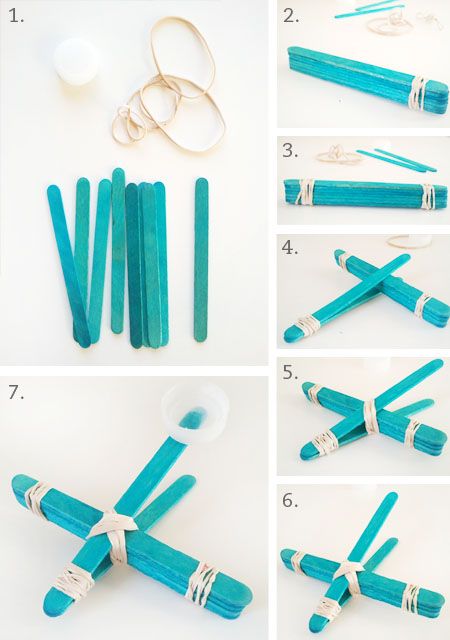 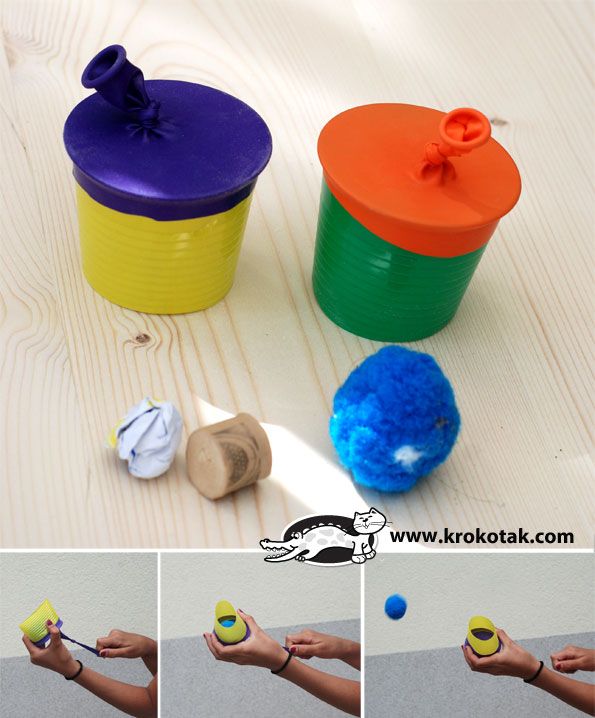 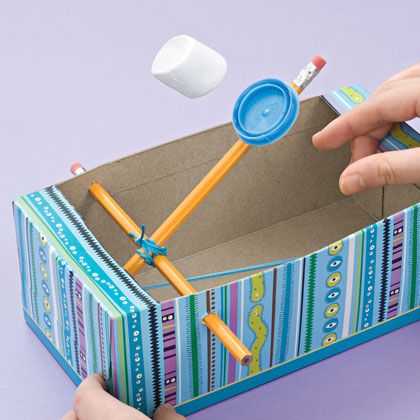 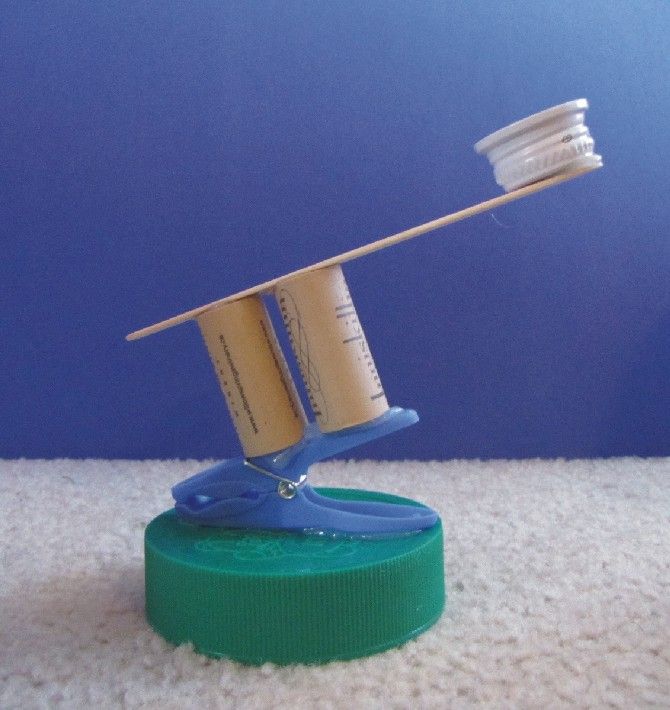 Ево и странице где ћете наћи још идеја: http://www.pinterest.com/morganfrost20/bow-and-arrow-catapult-etc/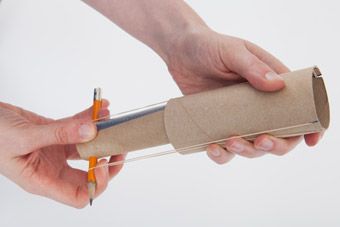 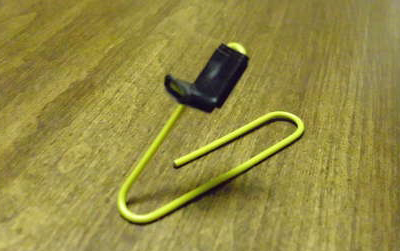 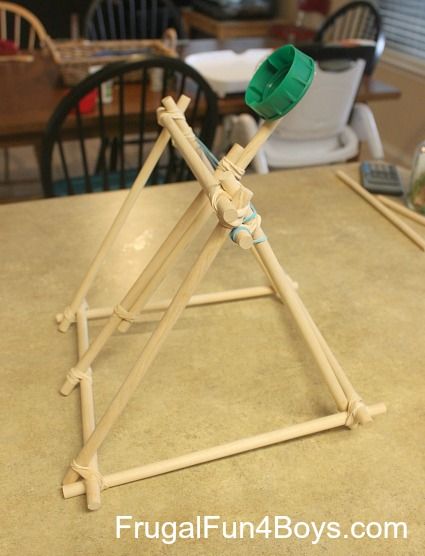 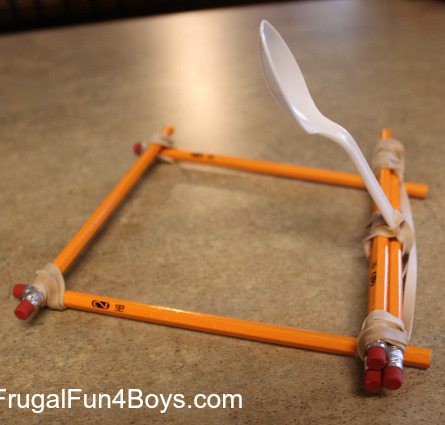 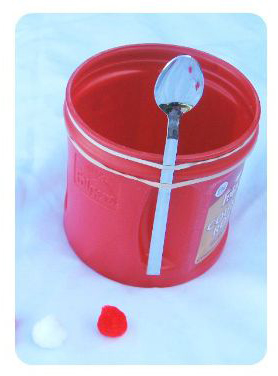 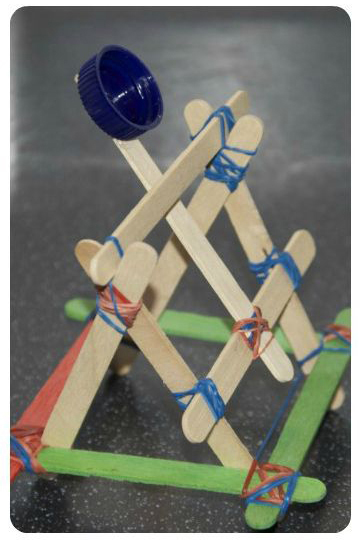 